ГЛАВА РОССОШКИНСКОГО СЕЛЬСКОГО ПОСЕЛЕНИЯ РЕПЬЕВСКОГО МУНИЦИПАЛЬНОГО РАЙОНА         ВОРОНЕЖСКОЙ ОБЛАСТИ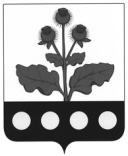 ПОСТАНОВЛЕНИЕ«11» ноября 2019 г. № 1с. РоссошкиВ соответствии с Градостроительным Кодексом Российской Федерации, Федеральным законом от 06.10.2003 № 131-ФЗ «Об общих принципах организации местного самоуправления в Российской Федерации», Уставом Россошкинского сельского поселения, решением Совета народных депутатов от 06.09.2018 г. № 135 «Об утверждении положения о порядке организации и проведения публичных слушаний по вопросам градостроительной деятельности в Россошкинском сельском поселении», глава Россошкинского сельского поселения Репьевского муниципального района: постановляет:1. Назначить на 13декабря 2019 года в 10 ч 00 мин публичные слушания по проекту по проекту решения «О внесении изменений в решение Совета народных депутатов Россошкинского сельского поселения от 28.05.2012 г. № 62  «Об утверждении правил благоустройства Россошкинского  сельского поселения», а также по документации, согласно приложению № 1 к настоящему постановлению.2. Местом проведения публичных слушаний определить здание администрации Россошкинского сельского поселения, находящееся по адресу: Воронежская область, Репьевский район, село Россошки, ул. Школьная, д. 1.3. Установить, что участниками публичных слушаний по проекту изменений в правила благоустройства Россошкинского сельского поселения, являются граждане, постоянно проживающие на территории Россошкинского сельского поселения Репьевского муниципального района.4. Состав рабочего органа, уполномоченного на организацию и проведение публичных слушаний по проекту изменений в правила благоустройства Россошкинского сельского поселения (далее - рабочий орган), определяется в соответствии со статьей 5 Положения о порядке организации и проведения публичных слушаний по вопросам градостроительной деятельности в Россошкинском сельском поселении, утвержденного решением Совета народных депутатов Россошкинского сельского поселения от 06.09.2018 г. № 135.5. Местонахождение рабочего органа: Воронежская область, Репьевский район, село Россошки, ул. Школьная, д. № 1 (здание администрации Россошкинского сельского поселения), тел.: 8 (47374)36330. Приемные часы в рабочие дни: с 8.00 до 17.00.6. Установить, что с материалами по проекту изменений в правила благоустройства Россошкинского сельского поселения, можно ознакомиться по месту нахождения рабочего органа, по месту размещения экспозиции и демонстрационных материалов (здание администрации), а также на официальном сайте администрации Россошкинского сельского поселения в сети Интернет.7. Предложить участникам публичных слушаний со дня официального опубликования настоящего постановления до дня проведения публичных слушаний направить в адрес рабочего органа предложения и замечания по обсуждаемому вопросу для включения их в протокол публичных слушаний.Предложить участникам публичных слушаний со дня открытия экспозиции демонстрационных материалов по проекту изменений в правила благоустройства Россошкинского сельского поселения, посетить экспозицию, а также внести свои предложения, замечания к проекту в письменном виде в соответствующую книгу учета посетителей экспозиции демонстрационных материалов по проекту изменений в правила благоустройства Россошкинского сельского поселения.Регистрация граждан, желающих выступить на публичных слушаниях, производится до 12 декабря 2019 года включительно по месту нахождения рабочего органа.8. Обнародовать в порядке определённом Уставом Россошкинского сельского поселения, приложения N 1 и N 2 (оповещение о начале публичных слушаний) к настоящему постановлению.9. Дополнительно разместить указанные акты на официальном сайте администрации Россошкинского сельского поселения в сети Интернет.10. Рабочему органу:- обеспечить размещение экспозиции демонстрационных материалов по проекту изменений в правила благоустройства Россошкинского сельского поселения, в здании администрации (адрес: Воронежская область, Репьевский район, село Россошки, ул. Школьная д. № 1 в соответствии с требованиями действующего законодательства, правовых актов Россошкинского сельского поселения по организации и проведению публичных слушаний;- обеспечить организацию и проведение публичных слушаний в соответствии с требованиями действующего законодательства, правовых актов Россошкинского сельского поселения по организации и проведению публичных слушаний.Приложение N 1к постановлению главы Россошкинского сельского поселения от 11.11.2019 г. № 1ПРОЕКТ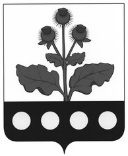 СОВЕТ НАРОДНЫХ ДЕПУТАТОВ РОССОШКИНСКОГО СЕЛЬСКОГО ПОСЕЛЕНИЯ РЕПЬЕВСКОГО МУНИЦИПАЛЬНОГО РАЙОНА ВОРОНЕЖСКОЙ ОБЛАСТИРЕШЕНИЕ«    »                 2019 г. №____с. РоссошкиВ соответствии со статьей 45.1 Федерального закона от 06.10.2003 №131-ФЗ «Об общих принципах организации местного самоуправления в Российской Федерации», Законом Воронежской области от 05.07.2018 № 108-ОЗ «О порядке определения границ прилегающих территорий в Воронежской области», Уставом Россошкинского сельского поселения, Совет народных депутатов Россошкинского сельского поселения Репьевского муниципального района Воронежской области решил:1. Внести в решение Совета народных депутатов Россошкинского сельского поселения от 28.05.2012 г. № 62 «Об утверждении правил благоустройства Россошкинского сельского поселения» (далее – Решение) следующие изменения:1.1. Абзац четвертый части 2.2. раздела 2 главы I Правил благоустройства Россошкинского сельского поселения (далее - Правила), утвержденных Решением, изложить в следующей редакции:« Прилегающая территория - территория общего пользования, которая прилегает к зданию, строению, сооружению, земельному участку и границы которой определены настоящими Правилами в соответствии с порядком, установленным законом Воронежской области.»;1.2. Часть 2.2. раздела 2 главы I Правил, утвержденных Решением, дополнить абзацем следующего содержания:«Содержание прилегающей территории - это комплекс работ, являющийся частью работ по содержанию территорий общего пользования, направленных на поддержание должного санитарного порядка в границах указанной территории: уборка мусора, опавшей листвы, покос травы (сорной растительности); в зимнее время года - очистка пешеходных коммуникаций от снега и льда, посыпка песком или противогололедным реагентом (во время гололеда)»;1.3. Часть 3.2. раздела 3 главы II Правил, утвержденных Решением, изложить в следующей редакции:«3.2. Собственники и (или) иные законные владельцы зданий, строений, сооружений, земельных участков (за исключением собственников и (или) иных законных владельцев помещений в многоквартирных домах, земельные участки под которыми не образованы или образованы по границам таких домов), принимают участие, в том числе финансовое, в содержании прилегающих территорий в соответствии с настоящими Правилами.»;1.4. Раздел 3 главы II Правил, утвержденных Решением, дополнить частями 3.2.1. – 3.2.5. следующего содержания:3.2.1. Содержание прилегающей территории осуществляется собственниками и (или) иными законными владельцами зданий, строений, сооружений, земельных участков (за исключением собственников и (или) иных законных владельцев помещений в многоквартирных домах, земельные участки под которыми не образованы или образованы по границам таких домов), самостоятельно за счет собственных денежных средств или на договорной основе с физическими и юридическими лицами в соответствии с нормами действующего законодательства.3.2.2. Границы прилегающей территории отображаются на схеме. Утверждение схемы границ прилегающей территории и внесение в нее изменений осуществляется нормативным правовым актом администрации Россошкинского сельского поселения Репьевского муниципального района Воронежской области в соответствии с порядком, установленным Законом Воронежской области.3.2.3. Границы прилегающей территории определяются в соответствии с порядком, установленным законом Воронежской области, в пределах значений расстояний и установлены нормативным правовым актом администрации сельского поселения.3.2.4. Значения расстояний (между внутренней частью границ прилегающей территории и внешней частью границ прилегающей территории) при установлении границ прилегающей территории для всех объектов, в том числе временных, устанавливается:1) в случае если земельный участок, на котором расположен объект, образован в соответствии с действующим законодательством –15 метров по периметру земельного участка,2) в случае если земельный участок, на котором расположен объект, не образован в соответствии с действующим законодательством - 15 метров от стен объекта или 15 метров по периметру объекта;3.2.5. В случае если администрация Россошкинского сельского поселения с одной стороны и физическое либо юридическое лицо, индивидуальный предприниматель с другой стороны достигли соглашения об объеме обязательств по уборке и содержанию прилегающей территории, перечню работ и границах прилегающей территории сверх требований, установленных настоящими Правилами, отношения между сторонами могут регулироваться заключенными договорами в части, превышающей требования настоящих Правил.».2. Решение вступает в силу после его официального обнародования.3. Контроль за исполнением решения оставляю за собой.Приложение N 2к постановлению главы Россошкинского сельского поселения от 11.11.2019 г. № 1ОПОВЕЩЕНИЕО НАЧАЛЕ ПУБЛИЧНЫХ СЛУШАНИЙНа публичные слушания, назначенные на 13 декабря 2019 года, представляются проект по проекту изменений в правила благоустройства Россошкинского сельского поселения.Экспозиция демонстрационных материалов по проекту изменений в правила благоустройства Россошкинского сельского поселения, открыта с 10 декабря 2019 года по 12 декабря 2019 года в здании администрации Россошкинского сельского поселения по адресу: Воронежская область, Репьевский район, село Россошки, ул. Школьная д. 1.Время работы экспозиции: с 08.00 до 17.00.Собрание участников публичных слушаний состоится 13 декабря 2019 года в 10.00 в здании администрации Россошкинского сельского поселения по адресу: Воронежская область, Репьевский район, село Россошки, ул. Школьная д. 1.Регистрация граждан, желающих выступить на публичных слушаниях, производится до 12 декабря 2019 года включительно по месту нахождения рабочего органа по организации публичных слушаний.В период с момента опубликования настоящего извещение и до 12 декабря 2019 года участники публичных слушаний имеют право вносить предложения и замечания, касающиеся проекта изменений в правила благоустройства:1. В письменной или устной форме в ходе проведения собрания или собраний участников публичных слушаний.2. В письменной форме в адрес рабочего органа по организации публичных слушаний.3. Посредством записи в книге учета посетителей экспозиции демонстрационных материалов по проекту изменений в правила благоустройства Россошкинского сельского поселения.Рабочий орган по организации и проведению публичных слушаний по проекту планировки территории и проекту изменений в правила благоустройства Россошкинского сельского поселения, расположен по адресу: Воронежская область, Репьевский район, село Россошки, ул. Школьная, д. № 1 (здание администрации сельского поселения), тел.: 8 (47374) 36330. Приемные часы в рабочие дни: с 8.00 до 17.00.Материалы по проекту подлежат обнародованию и размещению на официальном сайте администрации Россошкинского сельского поселения в сети Интернет (www.rossoshki.ru).О назначении публичных слушаний по проекту решения «О внесении изменений в решение Совета народных депутатов Россошкинского сельского поселения от 28.05.2012 г. № 62  «Об утверждении правил благоустройства Россошкинского  сельского поселения» Глава сельского поселенияТ.А. АнохинаО внесении изменений в решение Совета народных депутатов Россошкинского сельского поселения от 28.05.2012 г. № \62  «Об утверждении правил благоустройства Россошкинского  сельского поселения»Глава сельского поселенияТ.А. Анохина